Use the maps on page 67, A20, A23, A27.  Color the colonial regions in 3 different colors.  Please remember to create a key.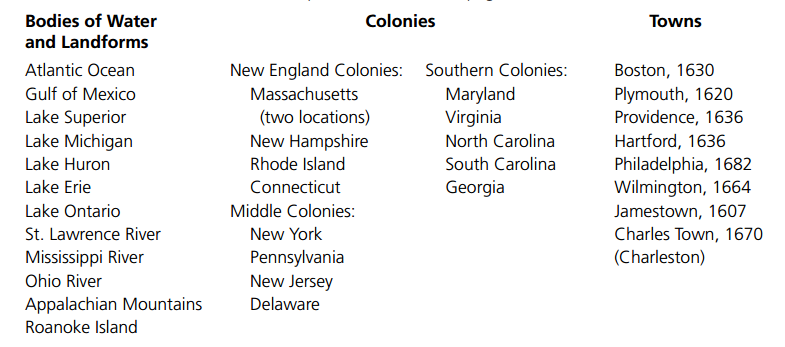 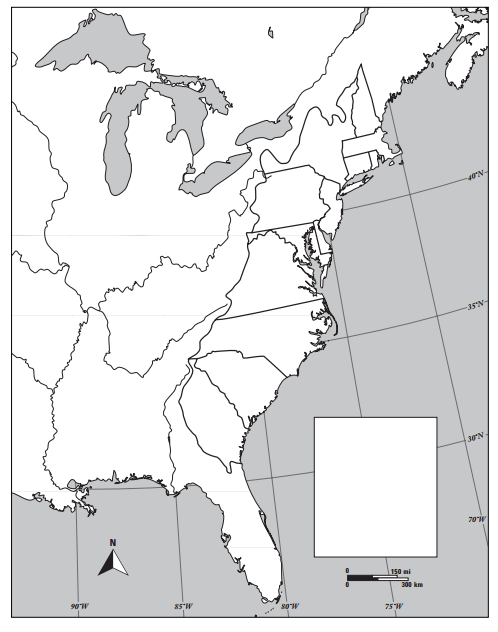 